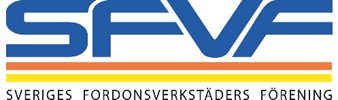 Pressmeddelande den 13 oktober 2016Bergholm Försäljning blir stödmedlem i SFVF– När en generalagent/importör av Bergholm Försäljnings kaliber väljer att gå in som stödmedlem för att man är positiv till samarbetet som finns med Husvagnsbranschen Riksförbund (HRF) är det ytterligare ett kvitto på att vårt sätt att arbeta är det rätta, säger Bo Ericsson vd på SFVF.Bergholm Försäljning AB ansluter sig för att få ta del av kompetensen, utbildningar, juridiska kunskaper, förmåner och de branschvillkor som initieras av branschen.  – SFVF arbetar och driver verkstadsfrågor. Återigen är det bekräftat att branschen har ett behov av en fordonsbranschförening. Det känns mycket glädjande att få ett kvitto på att SFVF arbetar med rätt frågor för sina medlemmar, säger Bo Ericsson– Våra kunder ska känna sig trygga med valet av Bergholm som leverantör. För att få vara återförsäljare för våra varumärken ställs höga krav på kvalitet, utbildning och servicegrad och det löpande kvalitetsarbete som sker i Bergholm Försäljnings AB. Därför känns det naturligt att vi ansluter oss till SFVF och är med och lyfter vår bransch, säger Lars Bergholm, vd Bergholm Försäljning ABFör ytterligare information, kontakta:Lars Bergholm, Bergholm, 0550-380 80 
Bo Ericsson, vd SFVF, 08-519 475 11Om SFVF
SFVF är en branschförening över 2 100 anslutna verkstäder som samverkar med myndigheter, verkstäder och andra företag på den svenska bileftermarknaden. Vi bevakar, informerar och är med och påverkar regler, lagar och övergripande beslut i branschen för att förbättra villkoren både för bil & lastbilsägare och verkstäder.Om BergholmFamiljeföretaget Bergholm grundades 1992 i Kristinehamn där huvudkontor, reservdelslager och serviceverkstad är belägna än idag. Företaget importerar husvagnar och husbilar från några av de största märkena inom branschen och omsätter ca 300 MKR. Produkterna säljs via 28 återförsäljare runt om i Sverige. Läs mer på www.bergholm.com